Pupil Premium strategy statement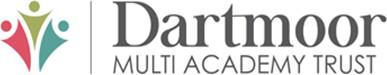 This statement details our school’s use of pupil premium (and recovery premium for the 2022 to 2023 academic year) funding to help improve the attainment of our disadvantaged pupils.It outlines our pupil premium strategy, how we intend to spend the funding in this academic year and the effect that last year’s spending of pupil premium had within our school.School overview1Pupil Premium strategy statementFunding overview2Pupil Premium strategy statementPart A: Pupil premium strategy planStatement of intentChallengesThis details the key challenges to achievement that we have identified among our disadvantaged pupils.3Pupil Premium strategy statementIntended outcomesThis explains the outcomes we are aiming for by the end of our current strategy plan, and how we will measure whether they have been achieved.Pupil Premium strategy statementActivity in this academic yearThis details how we intend to spend our pupil premium (and recovery premium funding) this academic year to address the challenges listed above. USE EEF PUPIL PREMIUM GUIDETeaching (for example, CPD, recruitment and retention)Budgeted cost: £ 35,000 for release and cover for CPD and QA activities  EEF toolkit - Using pupil premium | EEF (educationendowmentfoundation.org.uk)Targeted academic support (for example, tutoring, one-to-one support structured interventions)Budgeted cost: £8,000Wider strategies (for example, related to attendance, behaviour, wellbeing)Budgeted cost: £ 6,860Total budgeted cost: £ 49,860Pupil Premium strategy statementPart B: Review of outcomes in the previous academic yearPupil premium strategy outcomesThis details the impact that our pupil premium activity had on pupils in the 2021 to 2022 academic year.Oracy project is embedded; children are expected to speak in full sentences, and do RWI programme for phonics continues to be embedded. New staff have been trained. A dip in attainment in reception class due to inconsistency in delivery has been addressed.  All staff have received quality CPD in the use of manipulatives.  These are available to all students - not just those with SEND, to support conceptual undertaking of number.  All EYFS staff have had training in WellCome and SALT programmeClubs were well attended throughout the year. Wide range offered including sport clubs, craft, drama, gardening, yoga and mindfulness PP pupils specifically targeted for attendance and paid for using budget. Those PP Pupils who did not attend clubs were due to travel arrangements and sibling needs.PP pupils targeted for competitive sports teams.Externally provided programmesPlease include the names of any non-DfE programmes that you purchased in the previous academic year. This will help the Department for Education identify which ones are popular in EnglandDetailDataSchool nameNorth TawtonNumber of pupils in school192 (inc nursery)Proportion (%) of pupil premium eligible pupils20%Academic year/years that our current pupil premium strategy plan covers (3-year plans are recommended)2022 – 2023 Update of 2021 – 2024 plan Date this statement was first publishedNovember 2021Date on which it will be reviewedNovember 2023Statement initially authorised byLisa Paton (Inclusion Exec Principal)Pupil premium leadTara Penny (Principal)Governor / Trustee leadLiz Davidson and Mel HolyoakDetailAmountPupil premium funding allocation this academic year£49,860Recovery premium funding allocation this academic year£0Pupil premium funding carried forward from previous years (enter £0 if not applicable)£0Total budget for this academic yearIf your school is an academy in a trust that pools this funding, state the amount available to your school this academic year£49,860Challenge numberDetail of challenge1Attendance is lower for disadvantaged children Our data shows that disadvantaged children are more likely to have lower attendance than non - disadvantaged children, they are more likely to be persistently absent and their absences are more likely to be unauthorised. Although this difference is currently small (1%) we want to close this gap, and ideally exceed national figures for all children. If children are not in school, they are not accessing class learning and opportunities. 2Gaps in learning since lock downs and illness impeding upon progress across subjects Our assessments and observations indicate that the education of some of our disadvantaged pupils have been impacted by partial school closures and illness to a greater extent than for other pupils. These findings are supported by national studies. This has resulted in significant knowledge gaps leading to pupils falling further behind age-related expectations. Assessments, observations, and discussions with pupils suggest disadvantaged pupils generally have greater difficulties with phonics than their peers. This negatively impacts their development as readers.3Low levels of confidence and articulation in oracy Assessments, observations, and discussions with pupils indicate underdeveloped oral language skills and vocabulary gaps among many disadvantaged pupils. These are evident from Reception through to KS2 and in general, are more prevalent among our disadvantaged pupils than their peers.4Reduced enrichment opportunities Disadvantaged children access less clubs and activities out of school hours than non disadvantaged.  Discussions with pupils in class show that disadvantaged children are less likely to have experiences outside of their local community such as visiting Exeter or further afield. This limits their life experiences and Cultural Capital. Intended outcomeSuccess criteriaFew to no missed opportunities  All pupils to have 95% or above attendance by end of academic yearAll pupils initiate and respond to questions, talk clearly in full sentences with confidence expressing their ideas, questions and understandingTeaching staff are trained to deliver Plymouth Oracy ProjectTeaching staff understand principles and theory of oracy projectOracy techniques are utilized in classrooms throughout lessons/ sessions Pupils eligible for PP are represented in pupil voice groupsBy the end of the year ,  PP pupils meet age related expectations in Reading, (inc phonics) Writing, MathematicsWhole school focus on positive learning behaviour instils a culture of focus and attention. Read Write Inc enables pupils to catch up where phonics and early reading gaps are detectedMaths and English action plans detail specific strategies and resources for addressing misconceptions, teaching gaps and making rapid progress  PP pupils are not disadvantaged from any opportunities and have access to culture capital both during and after the school day A variety of clubs held after school and opportunities for visit and visitors to support extra curricular learning opportunities Finance available for PP children to attend all clubs, activities and trips All PP families are encouraged to enroll children in extra-curricular activities All PP children are encouraged to have roles and responsibilities in school (school council, monitors, play leaders etc)  Sustained high levels of wellbeing demonstrated by:qualitative data from student voice, student and parent surveys and teacher observationsa significant reduction in playground disputes a significant increase in participation in enrichment activities, particularly among disadvantaged pupils    All staff have tools to promote positive mental health in children and know how to access support Pupils are assessed for mental health and interventions and support made available as needed. Staff promote mentally healthy attitudes in all areas of school life – specific and meaningful praise, recognizing success in self and others, building relationships, making time to share thoughts and feelings Staff have CPD in  neuroscience, attachment theory and child developmentActivityEvidence that supports this approachChallenge number(s) addressedContinue to develop quality first teaching focussed on oracy and language developmentPlymouth Oracy Project There is a strong evidence base that suggests oral language interventions, including dialogic activities such as high-quality classroom discussion, are inexpensive to implement with high impacts on reading:Oral language interventions | Toolkit Strand | Education Endowment Foundation | EEF1Embed Read Write Inc through continued CPD including peer observations, videoing sessions and on line training sessions The Sutton Trust (2011) Phonics approaches have a strong evidence base that indicates a positive impact on the accuracy of word reading (though not necessarily comprehension), particularly for disadvantaged pupils: Phonics | Toolkit Strand | Education Endowment Foundation | EEF1, 2CPD for teachers and support staff with  a focus on Math skills to enable high quality teaching for allThe DfE non-statutory guidance has been produced in conjunction with the National Centre for Excellence in the Teaching of Mathematics, drawing on evidence-based approaches: Maths_guidance_KS_1_and_2.pdf (publishing.service.gov.uk)2Purchase of standardised diagnostic assessments. Training for staff to ensure assessments are interpreted and administered correctly.Standardised tests can provide reliable insights into the specific strengths and weaknesses of each pupil to help ensure they receive the correct additional support through interventions or teacher instruction:Standardised tests | Assessing and Monitoring Pupil Progress | Education Endowment Foundation | EEFSubject leaders to attend curriculum community meetings and disseminate to staff EEF toolkit - Using pupil premium | EEF (educationendowmentfoundation.org.uk)2All staff to lead a club or activity after school over the year. EEF_Social_and_Emotional_Learning.pdf(educationendowmentfoundation.org.uk)3Identified staff attend training in  neuroscience, attachment theory and child development and then disseminate to staff team identify trauma Informed lead There is extensive evidence associating childhood social and emotional skills with improved outcomes at school and in later life (e.g., improved academic performance, attitudes, behaviour and relationships with peers):EEF_Social_and_Emotional_Learning.pdf(educationendowmentfoundation.org.uk)4All staff to complete We Eat Elephants training EEF_Social_and_Emotional_Learning.pdf(educationendowmentfoundation.org.uk)4ActivityEvidence that supports this approachChallenge number(s) addressedSpeech and language intervention (Speechlink)Implemented across KS1 to support language and communication– as per County guidance1, 2, 4Focussed reading groups through RWI programme and Guided Reading EEF suggest oral reading interventions have a good impact on pupil Reading ability1, 2Phonetically decodable books matched to child ability Books aligned with Phonics teaching in RWI 1, 21:1 reading with disadvantaged groups and lowest 20% at least weekly The Sutton Trust (2011) Phonics approaches have a strong evidence base that indicates a positive impact on the accuracy of word reading (though not necessarily comprehension), particularly for disadvantaged pupils: Phonics | Toolkit Strand | Education Endowment Foundation | EEF1 , 2Pre teaching and Precision teaching EEF toolkit - Using pupil premium | EEF (educationendowmentfoundation.org.uk)2, 4Lego therapy EEF_Social_and_Emotional_Learning.pdf(educationendowmentfoundation.org.uk)4Fun fit EEF_Social_and_Emotional_Learning.pdf(educationendowmentfoundation.org.uk)4ActivityEvidence that supports this approachChallenge number(s) addressedExtra-curricular enrichment for pupils eligible for PPAccess to after school provision; opportunities such as  music lesson provision – EEF research suggests these  provide life skills that are important in determining life chancesAccess to residential trips and visits including overnight trips  to outdoor educational centres – wellbeing/ physical health improvement3 4Funding for breakfast bars to be available at beginning of the day EEF Evidence shows that children who have eaten before school are more likely to perform well in the morning 2 4 Contingency fund for acute issues.Based on our experiences and those of similar schools to ours, we have identified a need to set a small amount of funding aside to respond quickly to needs that have not yet been identified.ProgrammeProvider